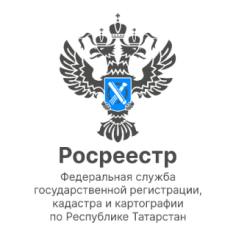 11.01.2023Пресс-релизСнизилась госпошлина за регистрацию соглашений об изменении договоров аренды Для физических лиц – в 5,7 раза, для юридических – в 22 раза!Росреестр Татарстана сообщает, что с 1 января 2023 вступили в силу поправки в статью 333.33 НК РФ, которые снизили размер госпошлины за государственную регистрацию соглашения об изменении или о расторжении к зарегистрированному договору аренды в ЕГРН. Данная инициатива разработана в интересах людей и бизнеса при непосредственном участии Росреестра. Теперь государственная пошлина за указанные регистрационные действия для физических лиц составляет 350 рублей (вместо 2000), для компаний – 1000 рублей (вместо 22000).Как прокомментировала заместитель руководителя Росреестра Татарстана Лилия Бурганова, снижение госпошлины позволит устранить необоснованные расходы в сфере предпринимательской и иной экономической деятельности, совершенствует правоприменительную практику. Вопрос о чрезмерно высокой пошлине при корректировке и расторжении договоров аренды поднимался в ходе Петербургского международного экономического форума в 2021-м году. Тогда представители бизнес-сообщества отмечали, что вступившие в силу изменения в Налоговый кодекс привели к значительному увеличению государственной пошлины при оформлении дополнительных соглашений.Размеры госпошлины за регистрацию сделок по аренде недвижимости остались прежними: 2000 рублей для граждан и 22000 рублей для организаций.Пресс-служба Росреестра Татарстана 255-25-80 – Галиуллина Галинаhttps://rosreestr.tatarstan.ruhttps://vk.com/rosreestr16https://t.me/rosreestr_tatarstan